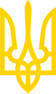 Про затвердження Інструкції зі статистики заробітної платиНаказ Державного комітету статистики України
від 13 січня 2004 року N 5Зареєстровано в Міністерстві юстиції України
 27 січня 2004 р. за N 114/8713Із змінами і доповненнями, внесеними
 наказом Державної служби статистики України
 від 17 січня 2023 року N 15
(враховуючи зміни, внесені наказом Державної
 служби статистики України від 6 лютого 2023 року N 35)Відповідно до статті 18 Закону України "Про офіційну статистику", частини другої статті 27 Закону України "Про оплату праці", а також на виконання плану державних статистичних спостережень, затвердженого розпорядженням Кабінету Міністрів України від 31.03.2003 N 180-р, НАКАЗУЮ:(преамбула із змінами, внесеними згідно з наказом
 Державної служби статистики України від 17.01.2023 р. N 15,
враховуючи зміни, внесені наказом Державної
 служби статистики України від 06.02.2023 р. N 35)1. Затвердити Інструкцію зі статистики заробітної плати (далі - Інструкція), що додається.2. Дію Інструкції поширити на всіх юридичних осіб та їх відокремлені підрозділи незалежно від форм власності й організаційно-правових форм господарювання.3. Управлінню статистики праці (Григорович Н. В.) забезпечити публікацію Інструкції в засобах масової інформації та надавати роз'яснення щодо її застосування.4. Начальнику Головного управління статистики в Автономній Республіці Крим, начальникам обласних, Київського та Севастопольського міських управлінь статистики довести інформацію щодо затвердження та застосування Інструкції до суб'єктів державних статистичних спостережень.5. Вважати таким, що втратив чинність, наказ Мінстату України від 11.12.95 N 323 "Про затвердження Інструкції зі статистики заробітної плати", зареєстрований в Міністерстві юстиції 21.12.95 за N 465/1001.6. Контроль за виконанням цього наказу покласти на заступника Голови Комітету Власенко Н. С.ЗАТВЕРДЖЕНО
наказом Державного комітету статистики України
від 13 січня 2004 р. N 5Зареєстровано
в Міністерстві юстиції України
27 січня 2004 р. за N 114/8713 Інструкція зі статистики заробітної платиАбзац перший виключено(згідно з наказом Державної служби
 статистики України від 17.01.2023 р. N 15,
враховуючи зміни, внесені наказом Державної
 служби статистики України від 06.02.2023 р. N 35)1. Загальні положення1.1. Інструкція містить основні методологічні положення щодо визначення показників оплати праці у формах державних статистичних спостережень з метою одержання об'єктивної статистичної інформації про розміри та структуру заробітної плати найманих працівників.Інструкція не застосовується для визначення складових фонду оплати праці як бази (об'єкта) для нарахування внесків до фондів загальнообов'язкового державного соціального страхування.Дія Інструкції поширюється на всіх юридичних осіб, їхні філії, відділення, представництва та інші відособлені структурні підрозділи (далі - підприємства).1.2. Відповідно до положень Закону України "Про оплату праці" (далі - Закон) заробітна плата - це винагорода, обчислена, як правило, у грошовому вираженні, яку за трудовим договором власник або вповноважений ним орган виплачує працівникові за виконану ним роботу.1.3. Для оцінки розміру заробітної плати найманих працівників застосовується показник фонду оплати праці.До фонду оплати праці включаються нарахування найманим працівникам у грошовій та натуральній формі (оцінені в грошовому вираженні) за відпрацьований та невідпрацьований час, який підлягає оплаті, або за виконану роботу незалежно від джерела фінансування цих виплат.Фонд оплати праці складається з:фонду основної заробітної плати;фонду додаткової заробітної плати;інших заохочувальних та компенсаційних виплат.1.4. У формах державних статистичних спостережень відображаються нарахування працівникам підприємства у відповідності до розрахунково-платіжних документів незалежно від терміну їхніх фактичних виплат. Зазначені суми наводяться до утримання прибуткового податку та внесків працівників на обов'язкове державне соціальне страхування.1.5. Програми державних статистичних спостережень передбачають облік фонду оплати праці, нарахованого всім працівникам, а також виділення фонду штатних працівників, які перебувають в обліковому складі підприємства, та поділ його на складові.Фонд оплати праці інших категорій працівників (сумісників або тих осіб, які зайняті за договорами цивільно-правового характеру) розподіляється на складові на загальних підставах згідно з Інструкцією. При цьому суми оплати праці вищезгаданих категорій у формах державних статистичних спостережень відображаються у фонді оплати працівників позаоблікового складу та не враховуються при обчисленні середньої заробітної плати штатних працівників облікового складу підприємства.При визначенні фонду оплати праці штатних працівників із загальної суми фонду оплати праці також виключаються суми нараховані працівникам, які перебувають у відпустці у зв'язку з вагітністю та пологами та для догляду за дитиною, вибраним до органів первинної профспілкової організації, звільненим з роботи на момент здійснення нарахувань.Фонд оплати праці працівників, прийнятих на постійну роботу за направленням державної служби зайнятості згідно з договором з роботодавцем про надання дотації на створення додаткових робочих місць для працевлаштування безробітних, ураховується на загальних підставах згідно з Інструкцією.1.6. Під час заповнення форм державних статистичних спостережень слід мати на увазі такі особливості обліку та відображення суми фонду оплати праці:1.6.1. Нарахування відображаються за календарний місяць (з першого до останнього числа місяця). Наприклад, суми нарахувань за час відпусток, на відміну від порядку їхньої фактичної виплати, розподіляються пропорційно часу, що припадає на дні відпустки у відповідному місяці.1.6.2. Якщо нарахування фонду оплати праці здійснюються за попередній період, зокрема у зв'язку з уточненням кількості відпрацьованого часу, виявленням помилок, вони відображаються у фонді оплати праці того місяця, у якому були здійснені нарахування.1.6.3. Усі види нарахувань в іноземній валюті перераховуються в національній валюті за курсом Національного банку України на дату їхнього нарахування.2. Фонд оплати праці2.1. Фонд основної заробітної платиФонд основної заробітної плати включає нарахування винагороди за виконану роботу відповідно до встановлених норм праці (норми часу, виробітку, обслуговування, посадових обов'язків). До його складу належать:2.1.1. Винагороди за виконану роботу відповідно до встановлених норм праці за тарифними ставками (окладами), відрядними розцінками робітників та посадовими окладами керівників, фахівців, технічних службовців, включаючи в повному обсязі внутрішнє сумісництво.2.1.2. Суми відсоткових або комісійних нарахувань залежно від обсягу доходів (виручки), отриманих від реалізації продукції (робіт, послуг), у разі, якщо вони є основною заробітною платою.2.1.3. Гонорар штатним працівникам редакцій газет, журналів, інших засобів масової інформації, видавництв, установ мистецтва й (або) оплата їх праці, що нараховується за ставками (розцінками) авторської (постановочної) винагороди, нарахованої на даному підприємстві.2.1.4. Оплата при переведенні працівника на нижчеоплачувану роботу у випадках і розмірах, передбачених чинним законодавством, а також при невиконанні норм виробітку та виготовленні продукції, що виявилася браком, не з вини працівника.2.1.5. Оплата роботи висококваліфікованих працівників, залучених для підготовки, перепідготовки та підвищення кваліфікації працівників.2.1.6. Оплата праці за час перебування у відрядженні (не включає відшкодування витрат у зв'язку з відрядженням: добових, вартості проїзду, витрат на наймання житлового приміщення).2.1.7. Вартість продукції, виданої працівникам при натуральній формі оплати праці.У разі виплати заробітної плати натурою відповідно до статті 23 Закону для відображення у звітах видана продукція оцінюється за цінами не вище собівартості в розмірі, що не перевищує 50 відсотків нарахованої заробітної плати за місяць.У формах державних статистичних спостережень, крім показника оплати праці, у натуральній формі міститься показник проданої продукції в рахунок заробітної плати. Він заповнюється у разі, якщо в рахунок грошової оплати працівникам підприємства застосовують продаж продукції як власного виробництва, так і отриманої за бартером або безготівкові розрахунки за послуги, надані працівникам (комунальні та інші). При цьому заповнення показника фонду оплати праці здійснюється згідно з нарахуваннями.2.1.8. Оплата праці (включаючи гонорари) працівників, які не перебувають у штаті підприємства (за умови, що розрахунки проводяться підприємством безпосередньо з працівниками), за виконання робіт:згідно з договорами цивільно-правового характеру, включаючи договір підряду (за винятком фізичних осіб - суб'єктів підприємницької діяльності);згідно з обов'язками особам, які є членами спостережної ради або ревізійної комісії акціонерного товариства;згідно з договорами між підприємствами про надання робочої сили (безробітним за виконання громадських робіт, учням та студентам, які проходять виробничу практику на підприємстві чи залучені на тимчасову роботу на період канікул).2.2. Фонд додаткової заробітної платиФонд додаткової заробітної плати включає доплати, надбавки, гарантійні і компенсаційні виплати, передбачені чинним законодавством, премії, пов'язані з виконанням виробничих завдань і функцій. До складу фонду додаткової заробітної плати входять:2.2.1. Надбавки та доплати до тарифних ставок (окладів, посадових окладів) у розмірах, передбачених чинним законодавством, за:суміщення професій (посад);розширення зони обслуговування або збільшення обсягу робіт;виконання обов'язків тимчасово відсутнього працівника;роботу у важких і шкідливих та особливо важких і особливо шкідливих умовах праці;інтенсивність праці;роботу в нічний час;керівництво бригадою;високу професійну майстерність;класність водіям (машиністам) транспортних засобів;високі досягнення в праці, у тому числі державним службовцям;виконання особливо важливої роботи на певний термін;знання та використання в роботі іноземної мови;допуск до державної таємниці;дипломатичні ранги, персональні звання службових осіб, ранги державних службовців, кваліфікаційні класи суддів;науковий ступінь;нормативний час пересування у шахті (руднику) від ствола до місця роботи і назад працівникам, постійно зайнятим на підземних роботах;роботу на територіях радіоактивного забруднення;інші надбавки та доплати, передбачені чинним законодавством, включаючи доплату до розміру мінімальної заробітної плати.2.2.2. Премії та винагороди, у тому числі за вислугу років, що мають систематичний характер, незалежно від джерел фінансування (крім сум, указаних у пп. 2.3.2).2.2.3. Відсоткові або комісійні винагороди, виплачені додатково до тарифної ставки (окладу, посадового окладу).2.2.4. Оплата роботи в надурочний час і у святкові та неробочі дні, у розмірах та за розцінками, установленими чинним законодавством.2.2.5. Оплата працівникам днів відпочинку, що надаються їм у зв'язку з роботою понад нормальну тривалість робочого часу при вахтовому методі організації праці, при підсумованому обліку робочого часу і в інших випадках, передбачених законодавством.2.2.6. Суми, виплачені (при виконанні робіт вахтовим методом) у розмірі тарифної ставки (окладу, посадового окладу) за дні перебування в дорозі до місцезнаходження підприємства (пункту збору) - місця роботи і назад, передбачені графіком роботи на вахті, а також за дні затримки працівників у дорозі через метеорологічні умови та з вини транспортних підприємств.2.2.7. Суми виплат, пов'язаних з індексацією заробітної плати працівників.2.2.8. Суми компенсації працівникам втрати частини заробітної плати у зв'язку з порушенням термінів її виплати.2.2.9. Вартість безоплатно наданих окремим категоріям працівників відповідно до законодавства житла, вугілля, комунальних послуг, послуг зв'язку та суми коштів на відшкодування їхньої оплати.2.2.10. Витрати, пов'язані з наданням безкоштовного проїзду працівникам залізничного, авіаційного, морського, річкового, автомобільного транспорту та міського електротранспорту.2.2.11. Вартість безкоштовно наданого працівникам форменого одягу, обмундирування, що може використовуватися поза робочим місцем та залишається в особистому постійному користуванні, або сума знижки у разі продажу форменого одягу за зниженими цінами.2.2.12. Оплата за невідпрацьований час:оплата, а також суми грошових компенсацій у разі невикористання щорічних (основної та додаткових) відпусток та додаткових відпусток працівникам, які мають дітей, у розмірах, передбачених законодавством;оплата додаткових відпусток (понад тривалість, передбачену законодавством), наданих відповідно до колективного договору;оплата додаткових відпусток у зв'язку з навчанням та творчих відпусток;оплата додаткових відпусток, що надаються відповідно до Закону України "Про статус і соціальний захист громадян, які постраждали внаслідок Чорнобильської катастрофи";суми заробітної плати, що зберігаються за основним місцем роботи працівників, за час їхнього навчання з відривом від виробництва в системі підвищення кваліфікації та перепідготовки кадрів;суми, нараховані особам, які проходять навчання (підготовку) для роботи на щойно введених у дію підприємствах за рахунок коштів, передбачених у загальних кошторисах будівництва;оплата спеціальної перерви в роботі у випадках, передбачених законодавством, оплата пільгового часу неповнолітнім;оплата працівникам, які залучаються до виконання державних або громадських обов'язків, якщо вони виконуються в робочий час;оплата працівникам-донорам днів обстеження, здавання крові та відпочинку, що надаються після кожного дня здавання крові або днів, приєднаних за бажанням працівника до щорічної відпустки;оплата, що зберігається за працівником, який підлягає медичному огляду, за основним місцем роботи за час перебування в медичному закладі на обстеженні;оплата простоїв не з вини працівника.2.3. Інші заохочувальні та компенсаційні виплатиІнші заохочувальні та компенсаційні виплати включають винагороди та премії, які мають одноразовий характер, компенсаційні та інші грошові й матеріальні виплати, які не передбачені актами чинного законодавства або які провадяться понад встановлені зазначеними актами норми. До них належать:2.3.1. Нарахування за невідпрацьований час, не передбачені чинним законодавством, зокрема працівникам, які вимушено працювали скорочений робочий час та перебували у відпустках з ініціативи адміністрації (крім допомоги по частковому безробіттю), брали участь у страйках.2.3.2. Винагороди та заохочення, що здійснюються раз на рік або мають одноразовий характер. Зокрема:винагороди за підсумками роботи за рік, щорічні винагороди за вислугу років (стаж роботи);премії, що виплачуються у встановленому порядку за спеціальними системами преміювання, виплачені відповідно до рішень уряду;премії за сприяння винахідництву та раціоналізації, створення, освоєння та впровадження нової техніки і технології, уведення в дію в строк і достроково виробничих потужностей й об'єктів будівництва, своєчасну поставку продукції на експорт та інші;премії за виконання важливих та особливо важливих завдань;одноразові заохочення, не пов'язані з конкретними результатами праці (наприклад, до ювілейних та пам'ятних дат, як у грошовій, так і натуральній формі);грошова винагорода державним службовцям за сумлінну безперервну працю в органах державної влади, зразкове виконання трудових обов'язків;вартість безкоштовно наданих працівникам акцій;кошти, спрямовані на викуп майна працівниками з моменту їх персоніфікації, а також суми вартості майна, яке розподіляється між членами колективу в разі ліквідації (реорганізації, перепрофілювання) підприємства (крім випадків розподілу майна між засновниками підприємства).2.3.3. Матеріальна допомога, що має систематичний характер, надана всім або більшості працівників (на оздоровлення, у зв'язку з екологічним станом, крім сум, указаних у п. 3.31).2.3.4. Виплати соціального характеру у грошовій і натуральній формі:витрати в розмірі страхових внесків підприємств (крім випадків, зазначених у п. 3.5) на користь працівників, пов'язаних з добровільним страхуванням (особистим, страхуванням майна). Указані суми включаються до фонду оплати праці в тому місяці, коли провадяться перерахунки страховій компанії;оплата або дотації на харчування працівників, у тому числі в їдальнях, буфетах, профілакторіях;оплата за утримання дітей працівників у дошкільних закладах;вартість путівок працівникам та членам їхніх сімей на лікування та відпочинок, екскурсії або суми компенсацій, видані замість путівок за рахунок коштів підприємства (крім випадків, указаних у п. 3.2);вартість проїзних квитків, які персонально розподіляються між працівниками, та відшкодування працівникам вартості проїзду транспортом загального користування;інші виплати, що мають індивідуальний характер (оплата квартири та найманого житла, гуртожитків, товарів, продуктових замовлень, абонементів у групи здоров'я, передплати на газети та журнали, протезування, суми компенсації вартості виданого працівникам палива у випадках, не передбачених чинним законодавством).3. Інші виплати, що не належать до фонду оплати праці3.1. Внески підприємств на загальнообов'язкове державне соціальне страхування.3.2. Допомоги та інші виплати, що здійснюються за рахунок коштів фондів державного соціального страхування:допомога по тимчасовій непрацездатності;допомога по вагітності та пологах;допомога при народженні дитини;допомога по догляду за дитиною до досягнення нею трирічного віку;допомога на поховання;оплата путівок на санаторно-курортне лікування та оздоровлення;допомога по частковому безробіттю.3.3. Оплата перших п'яти днів тимчасової непрацездатності за рахунок коштів підприємства, установи, організації.3.4. Соціальні допомоги та виплати за рахунок коштів підприємства, установлені колективним договором (працівникам, які перебувають у відпустці для догляду за дитиною, на народження дитини, сім'ям з неповнолітніми дітьми).3.5. Внески підприємств згідно з договорами добровільного медичного та пенсійного страхування працівників і членів їхніх сімей.3.6. Одноразова допомога працівникам, які виходять на пенсію згідно з діючим законодавством та колективними договорами (включаючи грошову допомогу державним службовцям та науковим (науково-педагогічним) працівникам).3.7. Надбавки та доплати до державних пенсій працюючим пенсіонерам.3.8. Суми вихідної допомоги при припиненні трудового договору.3.9. Суми, нараховані працівникам за час затримки розрахунку при звільненні.3.10. Витрати на платне навчання працівників і членів їхніх сімей, не пов'язане з виробничою необхідністю, згідно з договором між підприємством та навчальним закладом.3.11. Видатки підприємств на покриття витрат Пенсійного фонду України на виплату та доставку пільгових пенсій.3.12. Виплати в установленому розмірі особам, які потерпіли від Чорнобильської катастрофи (крім зазначених у пп. 2.2.1, 2.2.12).3.13. Компенсація моральної шкоди працівникам за рахунок коштів підприємства, що виплачується за рішенням суду.3.14. Винагорода, що сплачується за авторським договором на створення та використання творів науки, літератури та мистецтва, крім зазначеної у пп. 2.1.3.Винагороди за відкриття, винаходи та раціоналізаторські пропозиції та їхнє використання.3.15. Витрати на відрядження: добові (у повному обсязі), вартість проїзду, витрати на наймання житлового приміщення.Компенсаційні виплати та добові, які виплачуються при переїзді на роботу в іншу місцевість згідно з чинним законодавством.3.16. Надбавки (польове забезпечення) до тарифних ставок і посадових окладів працівників, направлених для виконання монтажних, налагоджувальних, ремонтних і будівельних робіт, і працівників, робота яких виконується вахтовим методом, постійно проводиться в дорозі або має роз'їзний (пересувний) характер, у розмірах, визначених чинним законодавством.3.17. Витрати на колективне харчування плавскладу річкового, морського та рибопромислового флотів, а також харчування льотного складу цивільної авіації при виконанні завдань польоту, які можуть бути прирівняні до добових витрат, що виплачуються в період відрядження.3.18. Витрати на харчування учасників спортивних заходів, у тому числі суддів, на час перебування на спортивних змаганнях та навчально-тренувальних зборах у межах установлених норм.3.19. Вартість виданого згідно з діючими нормами спецодягу, спецвзуття та інших засобів індивідуального захисту, мийних та знешкоджувальних засобів, молока та лікувально-профілактичного харчування або відшкодування витрат працівникам за придбання ними спецодягу та інших засобів індивідуального захисту в разі невидачі їх адміністрацією.3.20. Вартість придбаних підприємством проїзних квитків, які персонально не розподіляються між працівниками, а видаються їм у міру потреби для виконання виробничих завдань (у зв'язку зі специфікою роботи).3.21. Витрати на перевезення працівників до місця роботи як власним, так і орендованим транспортом (крім оплати праці водіїв).3.22. Компенсації працівникам за використання для потреб виробництва власного інструменту та особистого транспорту.3.23. Вартість подарунків до свят і квитків на видовищні заходи для дітей працівників.3.24. Витрати на підготовку та перепідготовку кадрів (крім витрат на заробітну плату, зазначених у пп. 2.2.12):витрати на оплату навчання працівників у вищих навчальних закладах та установах підвищення кваліфікації, професійної підготовки та перепідготовки кадрів;стипендії слухачам підготовчих відділень, студентам, аспірантам, направленим підприємствами на навчання з відривом від виробництва у вищі навчальні заклади;оплата проїзду до місцезнаходження навчального закладу та назад;витрати, пов'язані з організацією навчального процесу (придбання учбового матеріалу, оренда приміщень).3.25. Стипендії, що призначаються згідно з діючим законодавством, видатним діячам науки, освіти та культури, фізичної культури та спорту, інформаційної галузі, олімпійським і параолімпійським чемпіонам, видатним спортсменам і тренерам з олімпійських видів спорту, талановитим і перспективним спортсменам, молодим ученим, та інші державні стипендії.3.26. Довічна плата за звання дійсного члена та члена-кореспондента академії наук.3.27. Витрати на проведення культурно-освітніх і оздоровчих заходів та утримання громадських служб (крім оплати праці працівників, які їх обслуговують).Витрати на благоустрій садівничих товариств (будівництво шляхів, енерго- та водопостачання, осушення та інші витрати загального характеру), будівництво гаражів для працівників.3.28. Позики, видані працівникам підприємств для поліпшення житлових умов, на індивідуальне будівництво, заведення домашнього господарства.3.29. Вартість житла, переданого у власність працівникам.3.30. Витрати підприємств на оплату послуг з лікування працівників, які були надані установами охорони здоров'я (крім виплат, зазначених у пп. 2.3.3).3.31. Матеріальна допомога разового характеру, що надається підприємством окремим працівникам у зв'язку із сімейними обставинами, на оплату лікування, оздоровлення дітей, поховання.3.32. Суми матеріальної та благодійної допомоги, виплачені особам, які не перебувають у трудових відносинах з підприємством.3.33. Суми матеріальної допомоги як у грошовій, так і натуральній формі незалежно від її розміру, що надається на підставі рішень Уряду України у зв'язку зі стихійним та екологічним лихом, аваріями та катастрофами місцевими органами державної виконавчої влади, профспілками, благодійними фондами та іноземними державами.3.34. Грошове забезпечення військовослужбовців Збройних Сил України, Державної прикордонної служби України, Служби безпеки України, Управління державної охорони України, інших утворених відповідно до законів України військових формувань, осіб начальницького і рядового складу органів внутрішніх справ, кримінально-виконавчої системи, податкової міліції України, державної пожежної охорони Міністерства України з питань надзвичайних ситуацій та у справах захисту населення від наслідків Чорнобильської катастрофи.3.35. Доходи за акціями та інші доходи від участі працівників у власності підприємства (дивіденди, відсотки, виплати за паями), а також доходи від здавання в оренду землі. Зазначені виплати відображаються у формах державних статистичних спостережень окремо.4. Середня заробітна плата4.1. Середніми показниками номінальної заробітної плати є:4.1.1. Середня заробітна плата одного штатного працівника облікового складу, що визначається діленням суми нарахованого фонду оплати праці штатних працівників на середньооблікову кількість цих працівників за відповідний період (місяць, квартал, півріччя, рік).4.1.2. Середня заробітна плата на одного працівника в еквіваленті повної зайнятості, що визначається діленням суми нарахованого фонду оплати праці найманих працівників (штатних та позаштатних) на їхню середню кількість в еквіваленті повної зайнятості, за відповідний період.4.1.3. Середня заробітна плата на одну оплачену або відпрацьовану годину, що визначається діленням суми нарахованого фонду оплати праці штатних працівників на кількість оплачених або відпрацьованих цими працівниками людино-годин за відповідний період.У разі визначення заробітної плати за відпрацьовану годину з фонду оплати праці виключаються нарахування за невідпрацьований час.4.2. Для визначення середньомісячної величини заробітної плати за квартал (рік) або будь-який інший період отриману величину заробітної плати за квартал (рік) необхідно розділити на кількість місяців у періоді.4.3. Обчислення середньої заробітної плати для розрахунку виплат за загальнообов'язковим державним соціальним страхуванням та інших нарахувань, виходячи з розмірів середньої заробітної плати, здійснюється згідно з чинним законодавством.Голова Комітету О. Г. Осауленко ПОГОДЖЕНО: Заступник Міністра праці
 та соціальної політики  
В. І. Тьоткін Заступник Міністра економіки
 та з питань європейської інтеграції  
С. Романюк Начальник управління
 статистики праці  
Н. В. Григорович 